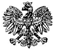 Zgierz, dn. 13.12.2021 r.ZP.272.44.2021.RF/7INFORMACJA Z OTWARCIA OFERT 	Na podstawie art. 222 ust. 5 ustawy z dnia 11 września 2019 r. – Prawo zamówień publicznych                           (tj. Dz. U. z 2021 r., poz. 1129 ze zm. - zwanej dalej Ustawą), Zarząd Powiatu Zgierskiego zwany dalej Zamawiającym udostępnia informacje dotyczące złożonych ofert w postępowaniu prowadzonym w trybie podstawowym na podstawie art. 275 pkt 1 Ustawy, pn.: „Przebudowa drogi powiatowej Nr 5136 E - Etap I - ul. Wiosny Ludów w Zgierzu na odcinku od S14 do ul. Kontrewers (granica miasta) i Etap II - od granicy miasta do drogi powiatowej Nr 5167 relacji Aleksandrów - Jedlicze - Grotniki - wyk. dokumentacji”                                                                                                            Zarząd Powiatu Zgierskiego________________________________________	                                                                           (podpis Kierownika Zamawiającego lub osoby upoważnionej)	ZARZĄD POWIATU ZGIERSKIEGO	95-100 Zgierz, ul. Sadowa 6a   tel. (42) 288 81 00, fax (42) 719 08 16zarzad@powiat.zgierz.pl, www.powiat.zgierz.plNr ofertyNazwa i adres WykonawcyŁĄCZNA CENA BRUTTO 1SD PROJEKT S.C., MIKOŁAJCZYK CYRKIEL JASIUKIEWICZ, ul. Szymborska 10/8, 60-254 Poznań 791 751,00 zł